มคอ. 3 ภาคเรียนที่ 2 ปีการศึกษา 2565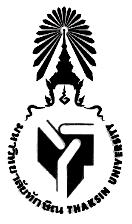 0403251 ปฐพีวิทยาเบื้องต้น หน่วยกิต 3(2-3-4) ชั้นปีที่ 2Introduction to Soil Scienceหมวดที่  1  ข้อมูลโดยทั่วไปชื่อสถาบันอุดมศึกษา 	 : มหาวิทยาลัยทักษิณชื่อหน่วยงาน		 : คณะเทคโนโลยีและการพัฒนาชุมชนชื่อหลักสูตร		 : วิทยาศาสตรบัณฑิต สาขาวิชาเกษตรศาสตร์ (ปรับปรุง พ.ศ. 2560)อาจารย์ผู้รับผิดชอบรายวิชาและอาจารย์ผู้สอนผศ.ดร.อุไรวรรณ ทองแกมแก้ว	อาจารย์ผู้รับผิดชอบรายวิชา  ผศ.ดร. สุขุมาล หวานแก้ว		อาจารย์ผู้สอนร่วมผศ.ดร.ปริศนา วงค์ล้อม		อาจารย์ผู้สอนร่วมห้องเรียนและเวลาเรียน	 : บรรยาย 	จันทร์ คาบ 3 - 4 เวลา 10.10 - 12.10 ห้อง TCD 208			 : ปฏิบัติการ 	จันทร์ 7 - 9 เวลา 14.00 - 17.10 ห้อง ปก103ตารางสอบ		 : สอบกลางภาค 			 : ปลายภาคหัวข้อและจำนวนชั่วโมงที่ใช้ต่อภาคการศึกษา : บรรยาย					30 ชั่วโมง/ภาคการศึกษา : สอนเสริม					ไม่มี : การฝึกปฏิบัติ/งานภาคสนาม/การฝึกงาน		45 ชั่วโมง/ภาคการศึกษา : การศึกษาด้วยตนเอง				90 ชั่วโมง/ภาคการศึกษาจำนวนชั่วโมงต่อสัปดาห์ที่อาจารย์ให้คำปรึกษาและแนะนำทางวิชาการแก่นิสิตเป็นรายบุคคล			 : 1 ชั่วโมง/สัปดาห์ โดยการประกาศให้นิสิตทราบทาง Google class room			 : ช่องทางการติดต่ออาจารย์ผู้สอน1.	ผศ.ดร.อุไรวรรณ ทองแกมแก้ว	เบอร์โทร 0819655583 (FB: Uraiwan Tongkaemkaew)2.	อ.ดร. สุขุมาล หวานแก้ว		เบอร์โทร 08974028583.	อ.ดร.ปริศนา วงค์ล้อม		เบอร์โทร 0869581911หมวดที่  2  จุดมุ่งหมายและวัตถุประสงค์บุรพวิชา 	 	 :  ไม่มีคำอธิบายรายวิชา	 :  ความสำคัญของดิน การเกิดดิน สมบัติทางกายภาพ เคมี และชีวภาพของดิน ความอุดมสมบูรณ์ของดินและธาตุอาหารพืช การสำรวจและจำแนกดินของดินในประเทศไทย ความเสื่อมโทรมของทรัพยากรดินและที่ดิน การจัดการและการอนุรักษ์ดินและน้ำ และฝึกปฏิบัติในห้องปฏิบัติการจุดมุ่งหมายและวัตถุประสงค์ของรายวิชา:TQF1: ด้านคุณธรรม จริยธรรมELO3 (A) มีความอดทน วินัย ซื่อสัตย์ และรับผิดชอบต่อหน้าที่ของตนเองและสังคม () (1.1)CLO1	สามารถรับผิดชอบต่อตนเองและต่อสังคมTQF2: ด้านความรู้ELO1 (U) สามารถอธิบายทฤษฏีทางด้านพืชศาสตร์และศาสตร์ที่เกี่ยวข้อง () (2.1)CLO2	สามารถบอก ระบุ หรือ อธิบายส่วนประกอบของดิน และการกำเนิดดิน และวิธีการจำแนกชนิดของดินCLO3	สามารถบอก ระบุ หรือ อธิบายเกี่ยวกับสมบัติทางฟิสิกส์ และทางเคมีของดิน CLO4	สามารถบอก ระบุ หรือ อธิบายขบวนการต่างๆ ทางชีวภาพของดินที่เกี่ยวข้องต่อกิจกรรมของสิ่งมีชีวิตในดินCLO5 	สามารถบอก ระบุ หรือ อธิบายชนิดของธาตุอาหารที่จำเป็นต่อการเจริญเติบโตของพืชCLO6	สามารถบอก ระบุ หรือ อธิบายการเสื่อมโทรมของดิน การจัดการและการอนุรักษ์ดินELO2 (U) สามารถปฏิบัติงานเทคนิคทางด้านพืชศาสตร์และศาสตร์ที่เกี่ยวข้อง () (2.2)CLO7	สามารถปฏิบัติการจำแนกชนิดของดิน การเก็บตัวอย่างดินCLO8	สามารถปฏิบัติการวิเคราะห์สมบัติทางฟิสิกส์ ทางกายภาพ เคมี และทางชีวภาพของดินเบื้องต้นCLO9	สามารถปฏิบัติการวิเคราะห์ธาตุอาหารในดินที่จำเป็นต่อการเจริญเติบโตของพืชCLO10	สามารถปฏิบัติการการแก้ปัญหาการเสื่อมโทรมของดิน การจัดการและการอนุรักษ์ดินหมวดที่  3  การพัฒนาการเรียนรู้ของนิสิตหมวดที่  4  แผนการสอนและการประเมินผลแผนการสอน ภาคบรรยายแผนการสอน ภาคปฏิบัติการระบบการประเมินผลการประเมินผลตามผลการเรียนรู้ELO3 (A)	ไม่ประเมินELO1 (U)	ประเมินโดยให้คะแนน	70 คะแนนELO2 (U)	ประเมินโดยให้คะแนน	30 คะแนนระบบการประเมินผลการเรียน ใช้ระบบประเมินแบบอิงเกณฑ์ ดังนี้  80 คะแนนขึ้นไป = A 		75-79 คะแนน = B+  70-74 คะแนน = B 		65-69 คะแนน = C+  60-64 คะแนน = C 		55-59 คะแนน = D+   50-54 คะแนน = D 		  0-49 คะแนน = Fหมวดที่  5  ทรัพยากรประกอบการเรียนการสอน1.  เอกสารและตำราหลักคณาจารย์ภาควิชาปฐพีวิทยา. 2548. ปฐพีวิทยาเบื้องต้น. ภาควิชาปฐพีวิทยา คณะเกษตรศาสตร์ มหาวิทยาลัยเกษตรศาสตร์.เอิบ  เขียวรื่นรมย์. 2547. คู่มือปฏิบัติการ การสำรวจดิน. ภาควิชาปฐพีวิทยา คณะเกษตรศาสตร์ มหาวิทยาลัยเกษตรศาสตร์.จำเป็น อ่อนทอง.2547. คู่มือการวิเคราะห์ดินและพืช. คณะทรัพยากรธรรมชาติ มหาวิทยาลัยสงขลานครินทร์.สุบัณฑิต นิ่มรัตน์. 2546.จุลชีววิทยาทางดิน. กรุงเทพฯ : โอเดียนสโตร์, 258 หน้า.ไพบูลย์ วิวัฒน์วงศ์วนา. 2546. เคมีดิน. เชียงใหม่ : คณะเกษตรศาสตร์ มหาวิทยาลัยเชียงใหม่. 273 หน้า.Michael J. S. and D.N. Monns. 2006. Soil and introduction. 6th edition. Pearson education, Inc. United State of America 610 p.2.  เอกสารและข้อมูลแนะนำ Edward J.P. 2003. Soil Science & Management. 4th edition. Delmar Learning, a division of Thomson Learning, Inc. United States America 384 p.Frederick R.J., J.A. Hobbs and R.L. Donahue.2003. Soil and water conservation. 3th edition. Prentice-Hall, Inc. United State of America 610 pJean. M.G, M. Aragno and W. matthy. 2004. The living soil. Science publishers, Inc. United State of America 602 p.ผลการเรียนรู้วิธีการสอนวิธีการประเมินผล/น้ำหนักคะแนน(%)CLO1	สามารถรับผิดชอบต่อตนเองและต่อสังคมอธิบายโดยการยกตัวอย่างไม่ประเมินCLO2	สามารถบอก ระบุ หรือ อธิบายส่วนประกอบของดิน และการกำเนิดดิน และวิธีการจำแนกชนิดของดินการสอนบรรยายร่วมกับการใช้สื่อสารสองทาง (Two ways community base)สอบกลางภาค 3%CLO2	สามารถบอก ระบุ หรือ อธิบายส่วนประกอบของดิน และการกำเนิดดิน และวิธีการจำแนกชนิดของดินการสอนแบบบรรยายร่วมกับการทำกิจกรรมในชั้นเรียน (Active learningสอบกลางภาค 7%CLO3	สามารถบอก ระบุ หรือ อธิบายเกี่ยวกับสมบัติทางฟิสิกส์ ทางกายภาพ เคมี และทางชีวภาพของดินการสอนบรรยายร่วมกับการใช้สื่อสารสองทาง (Two ways community base)สอบย่อย 5%สอบกลางภาค 5%CLO3	สามารถบอก ระบุ หรือ อธิบายเกี่ยวกับสมบัติทางฟิสิกส์ ทางกายภาพ เคมี และทางชีวภาพของดินการสอนบรรยายร่วมกับการใช้สื่อสารสองทาง (Two ways community base)การสอนแบบบรรยายร่วมกับการทำกิจกรรมในชั้นเรียน (Active learningสอบย่อย 5%สอบกลางภาค 5%CLO3	สามารถบอก ระบุ หรือ อธิบายเกี่ยวกับสมบัติทางฟิสิกส์ ทางกายภาพ เคมี และทางชีวภาพของดินการสอนบรรยายร่วมกับการใช้สื่อสารสองทาง (Two ways community base)สอบกลางภาค 5%CLO4	สามารถบอก ระบุ หรือ อธิบายขบวนการต่างๆที่เกี่ยวข้องต่อกิจกรรมของสิ่งมีชีวิตในดินการสอนบรรยายร่วมกับการใช้สื่อสารสองทาง (Two ways community base)สอบย่อย 5%สอบปลายภาค 5%CLO5 	สามารถบอก ระบุ หรือ อธิบายชนิดของธาตุอาหารที่จำเป็นต่อการเจริญเติบโตของพืชการสอนบรรยายร่วมกับการใช้สื่อสารสองทาง (Two ways community base)การสอนแบบบรรยายร่วมกับการทำกิจกรรมในชั้นเรียน (Active learning)สอบย่อย 5%สอบกปลายภาค 5%CLO5 	สามารถบอก ระบุ หรือ อธิบายชนิดของธาตุอาหารที่จำเป็นต่อการเจริญเติบโตของพืชการสอนบรรยายร่วมกับการใช้สื่อสารสองทาง (Two ways community base)สอบย่อย 5%สอบกปลายภาค 5%CLO6	สามารถบอก ระบุ หรือ อธิบายการเสื่อมโทรมของดิน การจัดการและการอนุรักษ์ดินการสอนแบบใช้ชุมชนเป็นฐานเรียนรู้ (Community base)ชิ้นงาน 5%CLO7	สามารถปฏิบัติการจำแนกชนิดของดิน การเก็บตัวอย่างดินการสอนแบบบรรยายร่วมกับการปฏิบัติในห้องปฏิบัติการ (Practices learning)รายงานผลการปฏิบัติการ 5%CLO8	สามารถปฏิบัติการวิเคราะห์สมบัติทางฟิสิกส์ ทางกายภาพ เคมี และทางชีวภาพของดินเบื้องต้นการสอนแบบบรรยายร่วมกับการปฏิบัติในห้องปฏิบัติการ (Practices learning)รายงานผลการปฏิบัติการ 20%CLO9	สามารถปฏิบัติการวิเคราะห์ธาตุอาหารในดินที่จำเป็นต่อการเจริญเติบโตของพืชการสอนแบบบรรยายร่วมกับการปฏิบัติในห้องปฏิบัติการ (Practices learning)รายงานผลการปฏิบัติการ 3%CLO10	สามารถปฏิบัติการการแก้ปัญหาการเสื่อมโทรมของดิน การจัดการและการอนุรักษ์ดินในเบื้องต้นการสอนแบบบรรยายร่วมกับการปฏิบัติในห้องปฏิบัติการ (Practices learning)รายงานผลการปฏิบัติการ 2%สัปดาห์ที่หัวข้อ/รายละเอียดสัดส่วนคะแนนสัดส่วนคะแนนจำนวนชั่วโมงกิจกรรมการเรียนการสอนและสื่อที่ใช้วิธีการประเมินผู้สอนสัปดาห์ที่หัวข้อ/รายละเอียดCLO%บรรยายกิจกรรมการเรียนการสอนและสื่อที่ใช้วิธีการประเมินผู้สอน128 พ.ย. 65ชี้แจงรายวิชาบทที่ 1 : ความหมายและความสำคัญของดิน1.  ความหมายและความสำคัญของดิน2.  องค์ประกอบของดิน3.  วิธีการจำแนกชนิดของดินCLO23%2การสอนบรรยายร่วมกับการใช้สื่อสารสองทาง (Two ways community base)สอบกลางภาค 3%ผศ.ดร.อุไรวรรณ ทองแกมแก้ว2-35, 12 ธ.ค. 65(วันหยุด)บทที่ 2 : การกำเนิดของดิน1.  ปัจจัยควบคุมการเกิดดิน2.  วัตถุต้นกำเนิดดิน3.  กระบวนการสร้างดิน4.  กระบวนการทางดิน5.  การเกิดชั้นดินCLO27%4การสอนแบบบรรยายร่วมกับการทำกิจกรรมในชั้นเรียน (Active learningสอบกลางภาค 7%ผศ.ดร.สุขุมาล หวานแก้ว4-519, 26 ธ.ค. 65บทที่ 3 : สมบัติทางฟิสิกส์ของดิน1.  ความหมาย2.  เนื้อดิน3.  สีดิน4.  โครงสร้างดิน5.  ความหนาแน่นและความพรุนของดินCLO310%4การสอนบรรยายร่วมกับการใช้สื่อสารสองทาง (Two ways community base)สอบย่อย 5%สอบกลางภาค 5%ผศ.ดร.อุไรวรรณ ทองแกมแก้ว6-72 (วันหยุด), 9 ม.ค. 66บทที่ 4 : สมบัติทางเคมีของดิน1.  คอลลอยด์ดิน2.  การแลกเปลี่ยนแคตไออนในดิน3.  ปฏิกิริยาดิน4. ความเค็มของดินCLO310%4การสอนบรรยายร่วมกับการใช้สื่อสารสองทาง (Two ways community base)การสอนแบบบรรยายร่วมกับการทำกิจกรรมในชั้นเรียน (Active learningสอบย่อย 5%สอบกลางภาค 5%ผศ.ดร.อุไรวรรณ ทองแกมแก้ว816 ม.ค. 66บทที่ 5 : น้ำในดิน1.  การเคลื่อนที่ของน้ำผ่านดิน2.  การดูดใช้น้ำของพืช3.  การชลประทาน4.  การจัดการน้ำในดินCLO35%2การสอนบรรยายร่วมกับการใช้สื่อสารสองทาง (Two ways community base)สอบกลางภาค 5%ผศ.ดร. สุขุมาล  หวานแก้ว9-1023, 30 ม.ค. 66สอนชด 5, 12 ธ.ค. 65(วันหยุด)116 ก.พ. 66สอนชด 2 ม.ค. 66 (วันหยุด)สอบย่อย 10% สอบกลางภาค 30% (สอบนอกตาราง)สอบย่อย 10% สอบกลางภาค 30% (สอบนอกตาราง)สอบย่อย 10% สอบกลางภาค 30% (สอบนอกตาราง)สอบย่อย 10% สอบกลางภาค 30% (สอบนอกตาราง)สอบย่อย 10% สอบกลางภาค 30% (สอบนอกตาราง)สอบย่อย 10% สอบกลางภาค 30% (สอบนอกตาราง)สอบย่อย 10% สอบกลางภาค 30% (สอบนอกตาราง)สอบย่อย 10% สอบกลางภาค 30% (สอบนอกตาราง)12-1313, 20 ก.พ. 66บทที่ 6 : สมบัติทางชีวภาพของดิน1.  ชนิดและบทบาทของสิ่งมีชีวิตในดิน2.  อินทรียวัตถุในดินCLO410%4การสอนบรรยายร่วมกับการใช้สื่อสารสองทาง (Two ways community base)สอบย่อย 5%สอบปลายภาค 5%ผศ.ดร.ปริศนา วงค์ล้อม14-1527 ก.พ. , 6 มี.ค. 66บทที่ 7 : ธาตุอาหารพืช1.  ธาตุอาหารหลัก2.  ธาตุอาหารรอง3.  จุลธาตุ4.  อาการขาดธาตุอาหารของพืชCLO510%4การสอนบรรยายร่วมกับการใช้สื่อสารสองทาง (Two ways community base)การสอนแบบบรรยายร่วมกับการทำกิจกรรมในชั้นเรียน (Active learningสอบย่อย 5%สอบกปลายภาค 5%ผศ.ดร.สุขุมาล หวานแก้ว1613 มี.ค. 66บทที่ 8 : ปุ๋ยและการใช้ปุ๋ย1.  การจำแนกประเภทของปุ๋ย2.  หลักการใช้ปุ๋ยเคมี3.  ปุ๋ยเคมีชนิดต่างๆ4.  ปุ๋ยอินทรีย์และปุ๋ยชีวภาพCLO510%4การสอนบรรยายร่วมกับการใช้สื่อสารสองทาง (Two ways community base)สอบย่อย 5%สอบกปลายภาค 5%ผศ.ดร.สุขุมาล หวานแก้ว1720 มี.ค. 66(สัปดาห์หยุดอาหารหนังสือสอบ)บทที่ 9 : การชะล้างพังทลาย  การอนุรักษ์ดินและน้ำ  และการจัดการดิน1.  การชะล้างพังทลายของดิน2.  การอนุรักษ์ดินและน้ำ3.  มลพิษทางดินและการจัดการCLO65%2การสอนแบบใช้ชุมชนเป็นฐานเรียนรู้ (Community base)ชิ้นงาน 5%ผศ.ดร.อุไรวรรณ ทองแกมแก้วสอบย่อย 15% ชิ้นงาน 5% สอบปลายภาค 15%สอบย่อย 15% ชิ้นงาน 5% สอบปลายภาค 15%สอบย่อย 15% ชิ้นงาน 5% สอบปลายภาค 15%สอบย่อย 15% ชิ้นงาน 5% สอบปลายภาค 15%สอบย่อย 15% ชิ้นงาน 5% สอบปลายภาค 15%สอบย่อย 15% ชิ้นงาน 5% สอบปลายภาค 15%สอบย่อย 15% ชิ้นงาน 5% สอบปลายภาค 15%สอบย่อย 15% ชิ้นงาน 5% สอบปลายภาค 15%สัปดาห์ที่หัวข้อ/รายละเอียดสัดส่วนคะแนนสัดส่วนคะแนนจำนวนชั่วโมงกิจกรรมการเรียนการสอนและสื่อที่ใช้วิธีการประเมินผู้สอนสัปดาห์ที่หัวข้อ/รายละเอียดCLO%ปฏิบัติกิจกรรมการเรียนการสอนและสื่อที่ใช้วิธีการประเมินผู้สอน128 ธ.ค. 65ชี้แจงบทปฏิบัติการ  ข้อปฏิบัติการใช้ห้องปฏิบัติการ เครื่องมือเบื้องต้นCLO1-3การสอนแบบบรรยายร่วมกับสาธิตการใช้เครื่องมือปฏิบัติในห้องปฏิบัติการ (Practices learning)-ผศ.ดร.อุไรวรรณ ทองแกมแก้ว/นายยุทธนา เอียดน้อย25 ธ.ค. 65(วันหยุด)บทปฏิบัติการที่ 1 : การเก็บและเตรียมตัวอย่างดินCLO73%3การสอนแบบบรรยายร่วมกับการปฏิบัติในห้องปฏิบัติการ (Practices learning)รายงานผลการปฏิบัติการผศ.ดร.อุไรวรรณ ทองแกมแก้ว/นายยุทธนา เอียดน้อย312 ธ.ค. 65(วันหยุด)บทปฏิบัติการที่ 2-3 : หินและแร่CLO71%3การสอนแบบบรรยายร่วมกับการปฏิบัติในห้องปฏิบัติการ (Practices learning)รายงานผลการปฏิบัติการผศ.ดร.อุไรวรรณ ทองแกมแก้ว/นายยุทธนา เอียดน้อย419 ธ.ค. 65บทปฏิบัติการที่ 4 : สัณฐานวิทยาและหน้าตัดดินCLO71%3การสอนแบบบรรยายร่วมกับการปฏิบัติในห้องปฏิบัติการ (Practices learning)รายงานผลการปฏิบัติการผศ.ดร.อุไรวรรณ ทองแกมแก้ว/นายยุทธนา เอียดน้อย5-626 ธ.ค. 65                      2 ม.ค. 66บทปฏิบัติการที่ 5 : องค์ประกอบของดินCLO84%6การสอนแบบบรรยายร่วมกับการปฏิบัติในห้องปฏิบัติการ (Practices learning)รายงานผลการปฏิบัติการผศ.ดร.อุไรวรรณ ทองแกมแก้ว/นายยุทธนา เอียดน้อย79 ม.ค. 66บทปฏิบัติการที่ 6 : เนื้อดินCLO83%3การสอนแบบบรรยายร่วมกับการปฏิบัติในห้องปฏิบัติการ (Practices learning)รายงานผลการปฏิบัติการผศ.ดร.อุไรวรรณ ทองแกมแก้ว/นายยุทธนา เอียดน้อย816 ม.ค. 66บทปฏิบัติการที่ 7 : อินทรีย์วัตถุในดินและการสลายตัวCLO82.5%3การสอนแบบบรรยายร่วมกับการปฏิบัติในห้องปฏิบัติการ (Practices learning)รายงานผลการปฏิบัติการผศ.ดร.อุไรวรรณ ทองแกมแก้ว/นายยุทธนา เอียดน้อยสอบกลางภาค สอบกลางภาค สอบกลางภาค สอบกลางภาค สอบกลางภาค สอบกลางภาค สอบกลางภาค สอบกลางภาค 1030 ม.ค. 66บทปฏิบัติการที่ 7 (ต่อ) : อินทรีย์วัตถุในดินและการสลายตัวCLO82.5%3การสอนแบบบรรยายร่วมกับการปฏิบัติในห้องปฏิบัติการ (Practices learning)รายงานผลการปฏิบัติการผศ.ดร.อุไรวรรณ ทองแกมแก้ว/นายยุทธนา เอียดน้อย116 ก.พ. 66บทปฏิบัติการที่ 8 : ประจุลบและประจุบวกในดินCLO84%3การสอนแบบบรรยายร่วมกับการปฏิบัติในห้องปฏิบัติการ (Practices learning)รายงานผลการปฏิบัติการผศ.ดร.อุไรวรรณ ทองแกมแก้ว/นายยุทธนา เอียดน้อย1213 ก.พ. 66บทปฏิบัติการที่ 9 : การตรวจสอบธาตุไนโตรเจน ฟอสฟอรัส  และโพเทสเซียมCLO84%3การสอนแบบบรรยายร่วมกับการปฏิบัติในห้องปฏิบัติการ (Practices learning)รายงานผลการปฏิบัติการผศ.ดร.อุไรวรรณ ทองแกมแก้ว/นายยุทธนา เอียดน้อย13-1420, 27 ก.พ. 66ลงปฏิบัติการชุมชน การวิเคราะห์ความอุดมสมบูรณ์ของดินเบื้องต้น (ในพื้นที่ของนิสิต)CLO93%6การสอนแบบบรรยายร่วมกับการปฏิบัติในห้องปฏิบัติการ (Practices learning)รายงานผลการปฏิบัติการผศ.ดร.อุไรวรรณ ทองแกมแก้ว/นายยุทธนา เอียดน้อย156 มี.ค.  66นำเสนอ การแก้ปัญหาการเสื่อมโทรมของดิน การจัดการและการอนุรักษ์ดินในเบื้องต้น  (ในพื้นที่ของนิสิต)CLO102%6การสอนแบบบรรยายร่วมกับการปฏิบัติในห้องปฏิบัติการ (Practices learning)รายงานผลการปฏิบัติการผศ.ดร.อุไรวรรณ ทองแกมแก้ว/นายยุทธนา เอียดน้อยสอบปลายภาค สอบปลายภาค สอบปลายภาค สอบปลายภาค สอบปลายภาค สอบปลายภาค สอบปลายภาค สอบปลายภาค ELOCLOวิธีการประเมินผู้สอนประเมินELO1 (U)CLO2สอบกลางภาค 3%ผศ.ดร.อุไรวรรณ ทองแกมแก้วCLO2สอบกลางภาค 7%ผศ.ดร.สุขุมาล หวานแก้วCLO3สอบย่อย 10% สอบกลางภาค 10%ผศ.ดร.อุไรวรรณ ทองแกมแก้วCLO3สอบกลางภาค 5%ผศ.ดร. สุขุมาล  หวานแก้วCLO4สอบย่อย 5% สอบปลายภาค 5%ผศ.ดร.ปริศนา วงค์ล้อมCLO5สอบย่อย 10% สอบกปลายภาค 10%ผศ.ดร.สุขุมาล หวานแก้วCLO6ชิ้นงาน 5%ผศ.ดร.อุไรวรรณ ทองแกมแก้วELO2 (U)CLO7รายงานผลการปฏิบัติการ 5%ผศ.ดร.อุไรวรรณ ทองแกมแก้วCLO8รายงานผลการปฏิบัติการ 20%ผศ.ดร.อุไรวรรณ ทองแกมแก้วCLO9รายงานผลการปฏิบัติการ 3%ผศ.ดร.อุไรวรรณ ทองแกมแก้วCLO10รายงานผลการปฏิบัติการ 2%ผศ.ดร.อุไรวรรณ ทองแกมแก้ว